姓名:              班級:             日期:             指導老師:             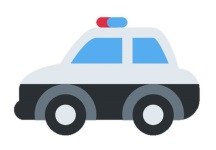 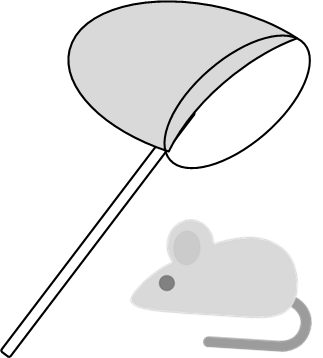 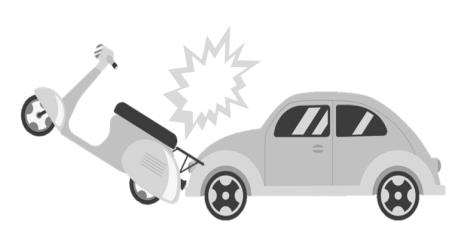 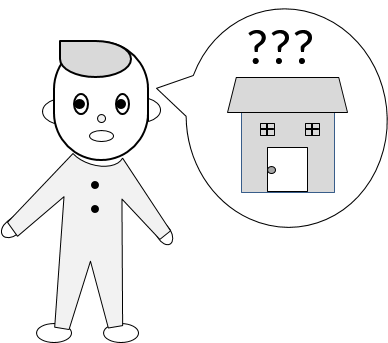 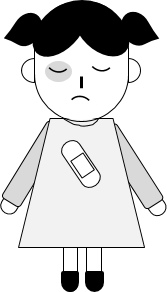 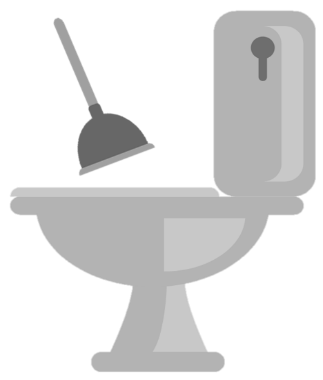 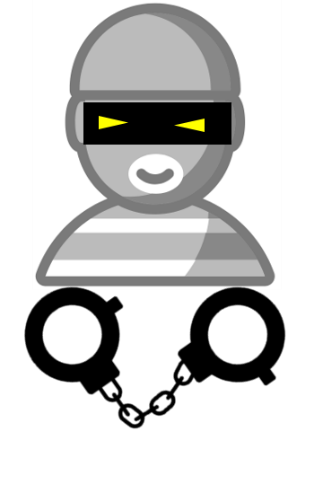 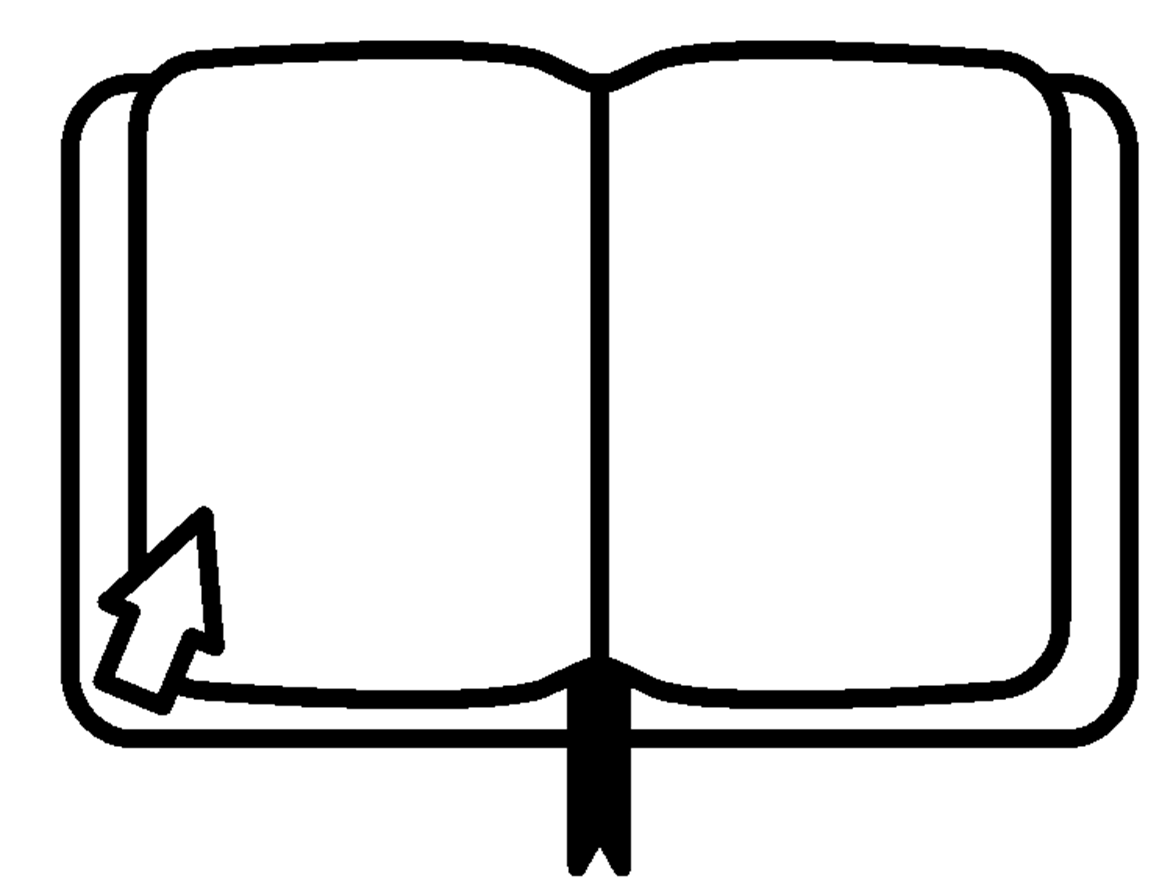 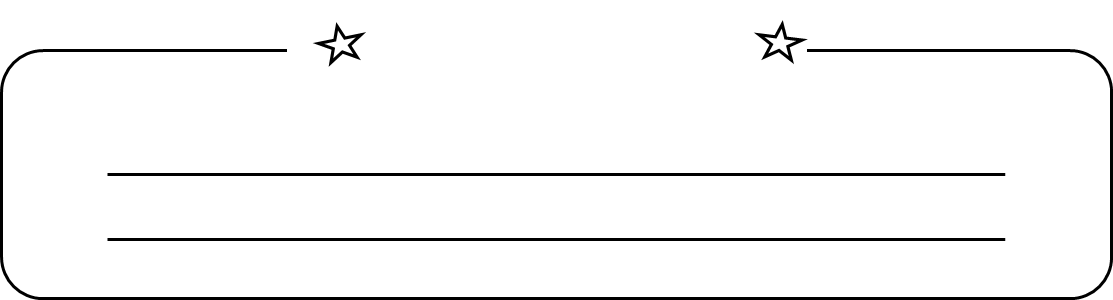 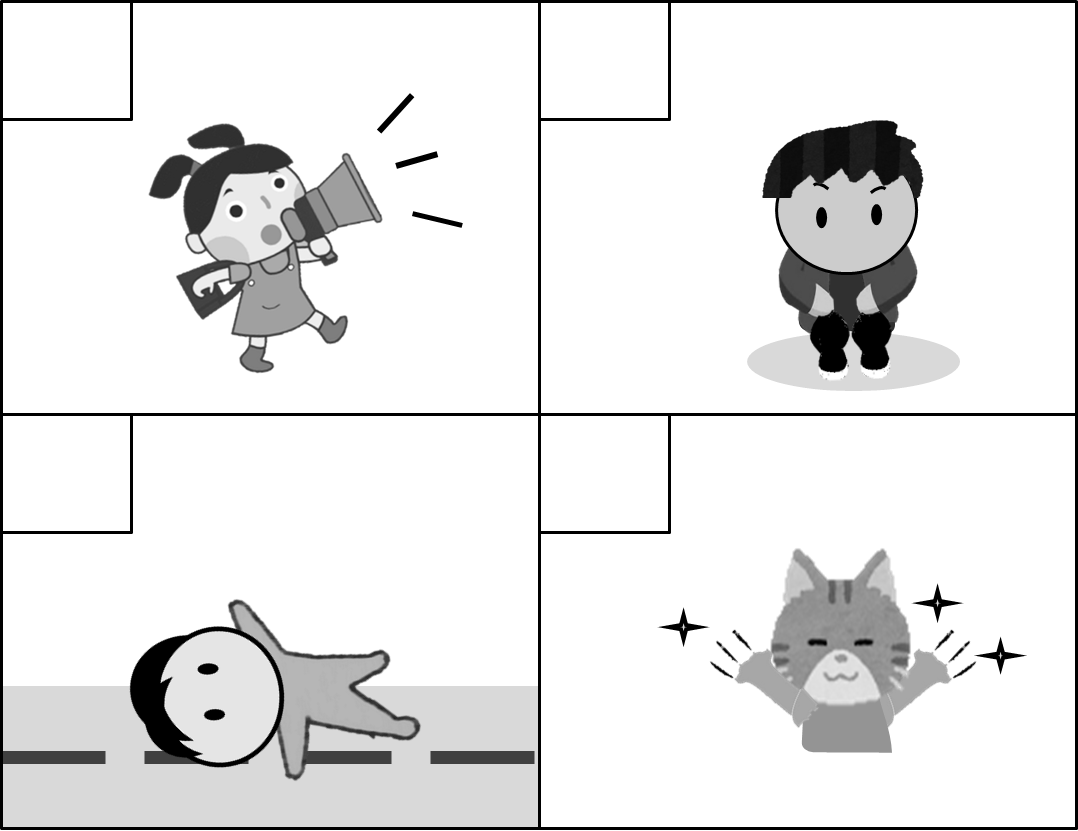 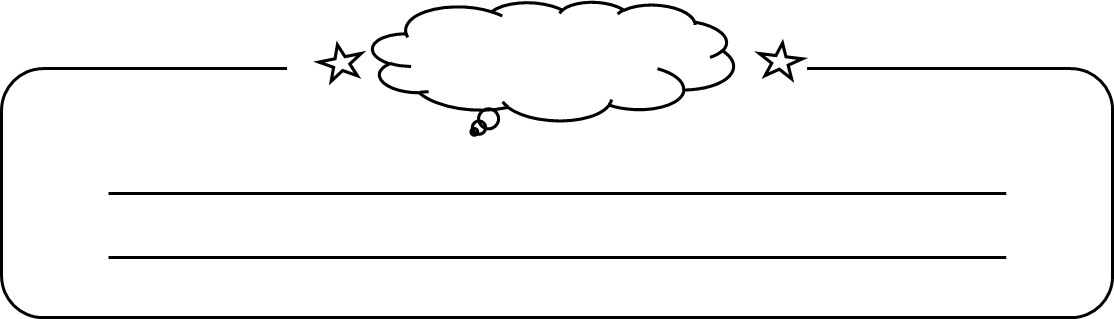 